                                            Игровое занятие №12. «Ёж».Цель:Закрепить знание основных цветов,  формы, величины.Развивать конструктивные навыки- умения накладывать блоки нужного цвета и размера на образец.Подводить детей к простейшему анализу прстроек.Формировать общие познавательные способности: обогатить представление о ёжике.Развивать воображение,  речь.Развивать активность детей в двигательной активности.Материал:1.Блоки Дьеныша: карточки-образцы на каждого ребёнка;2.Игрушка-Ёжик.Ход:Дети, сегодня я к вам пришла с новой игрушкой. Вы узнали игрушку? Да это ёжик.«Что ж ты ёж такой колючий?-Это я на всякий случай:Знаешь, кто мои соседи?Лисы, волки и медведи!-Дети, ёжик дикое или домашнее животное?-Что находиться на спине у ёжика?-Зачем ежу иголки? (Чтобы защищаться от других зверей). Дети, ёжик хочет с вами поиграть.Подвижная игра «Ёж и ежата».-Под огромною сосной,На полянке на лесной,Ёж с ежатами бежит.Вдруг увидели лису.В клубочек свернулись.У ежей иголки, как у сосны и ёлки.(Дети бегают врассыпную, на слова « лиса» останавливаются, приседают на корточки, прячут голову в колени).- Мы лисички не боимся, вмиг в колючие клубочки превратимся.-Дети, ёжик принес вам карточки. Кто на них нарисован? (Ёжик)._Из каких блоков состоит ёжик?(Туловоще из желтого прямоугольника, голова, ноги и иголочки из треугольников- красного, синего, жёлтого цвета, яблоко- круг красного цвета).-Разложите блоки на карточку, чтобы получился ёжик.(Во  время работы воспитатель спрашивает детей название деталей, их цвет).-Вот какие красивые ёжики у вас получились!_Давайте попрощаемся с ёжиком, ему у вас очень понравилось.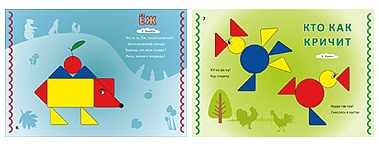 